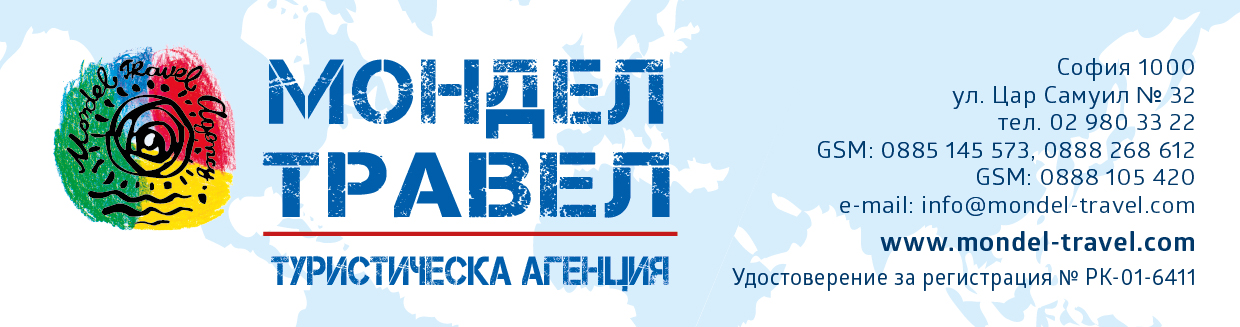 Остров Евия -  Лято 2022Прекрасни пясъчни плажове, плодородни долини, гористи планини и красиви селца – открийте съкровищата на остров ЕвияАвтобус8 дни/ 7 нощувки/ 7 закуски и 7 вечери Маршрут: София – Кулата – Солун – Лариса – Ламиа – остров ЕВИЯ – СофияРазположен в югозападната част на Спорадите, свързан с най-близката част на континента с мост и обслужван от редовни фериботни линии, Евия е вторият по големина остров в Гърция след Крит. Площта му е 3 681 км², дължината 180 км а ширината му е не повече от 50 км. Островът е отделен от Материка чрез пролива Еврипос, който е широк 40 метра. Интересен феномен е, че на всеки 6 часа течението в пролива мени посоката си. Столицат на Евия е Халкида. С прекрасните си пясъчни плажове, плодородни долини, гористи планини и красиви селца островът привлича туристи от цял свят.Възможност за качване от: ШЕЛ Пазарджик; ШЕЛ Драгичево; Дупница(разклон магистрала); магазин МЕТРО Благоевград; OMV Сандански; бензиностанция ПЕТРОЛ Кулата1 ден – София – остров ЕвияОтпътуване от София в 7.00 ч от площад “ Александър Невски “  по маршрут София – Солун – остров Евия (750 км.). Настаняване в хотел. Свободно време. Вечеря. Нощувка.2 ден – остров Евия – Еретрия и Халкида Закуска. Обиколка и разглеждане на град Еретрия (полудневна). В древността това е бил вторият град на Евия след Халкида – главна морска сила с училище по философия, основано през III в.пр.н.е. от един от учениците на Платон. Ще разгледаме акропола, храма, двореца и древния театър на Еретрия. Сред кипарисови дървета се намира музеят, основан през 1991 г. В него красиво са подредени находки от региона – включително чудесните вази с черни фигури, детски играчки и бижута. Къщата на мозайките е съхранила съкровища и добре запазени мозайки от IV в пр.Хр. Продължаваме към град Халкида  (21 км) – столица на остров Евия. Халкида е сред независимите гръцки градове-държави до 506 г.пр.н.е., след което е превзет от атиняни. В по-късни времена градът е управляван от различни нашественици като: македонци, турци, франки и венецианци. Смята се, че името „Халкида” произлиза от гръцката дума „halkos”- химически елемент мед, тъй като в древността, благодарение на медта островът натрупва богатствата си. Джамията от XV век, църквата Света Параскева, аквадукта и останките от крепостта говорят за смесицата от православни, мюсюлмани и евреи, които работят заедно и разкриват какви са били търговските маршрути от Евия през вековете. Не пропускайте шанса да хапнете морски деликатеси във високо ценените рибни ресторанти тук, заради които атиняни изминават 80 км. Свободно време. Връщане в хотела около 14:00 – 14:30 часа. Свободно време за плаж. Вечеря. Нощувка.3 ден – остров Евия – Атина – остров ЕвияЗакуска. По желание екскурзия до Атина (80 км- целодневна). Обиколка на града с местен екскурзовод. Включва– площад “Синтагма”, Националния парк, Арката на Адриан, Храма на Зевс, Президентския дворец, Стадион “Панатинайко” (първият олимпийски стадион). Посещение на Акропола – Партенона, Театъра на Дионисий, Храма на Хефестион (времетраене 3 часа). Свободно време за плаж. Връщане в хотела. Вечеря. Нощувка.4 ден – остров Евия Закуска. Свободен ден за плаж и почивка. Вечеря. Нощувка.5 ден – остров Евия – Делфи – Арахова – остров ЕвияЗакуска. Свободен ден за плаж и почивка или по желание екскурзия до Делфи и Арахова (целодневна). След закуска ще се отправим към древния Делфи. Ще разгледаме най-големия оракулски комплекс с храм на Аполон, който достига своя разцвет през VI век пр. н.е., а Делфи става главен религиозен център на елините. Неговите останки са приютени в живописната котловина на планината Парнас. Ще ви впечатлят театъра, стадиона и мраморния храм-ротонда, обграден с колони, стъпили върху тристепенна основа. По пътя ни обратно ще спрем в Арахова намираща се само на 18 км от Делфи. Китното планинско градче ще ви плени с калдъръмените си улички и наредените една до друга колоритни теверни и кафенета. Ще имате възможност за обяд и разходка. Връщане в хотела. Вечеря. Нощувка.6 ден – остров Евия – Сунион – Храма на ПосейдонЗакуска. Свободно време за плаж или по желание, отпътуване за нос Сунион (145 км целодневна).  Тук в най – южната част на Атика, древните елини са избрали да почетат бога на морето, като построили огромен храм на Посейдон. Мястото е величествено – назъбената скала се извисява на 60 метра височина и открива гледка към лазурните води на входа на Сароническия залив. При ясно време на изток се виждат Цикладските острови Кеа, Китос и Серифос. Гледката от върха е смайваща. Земните маси на Запад рязко се открояват на фона на косо падащата светлина на късното следобедно слънце: вижда се по-голямата част от остров Егина, а зад него са планините на Пелопонес. От тук можете  да се насладите на морето и островите. Гледката от морето към носа (наречен от Омир „свещения нос„) и към огромния храм предизвиква радост и благоговение у гърците: при вида на храма те знаят, че са близо до дома. Въпреки, че отдалеч колоните изглеждат искрящо бели на слънцето, отблизо се вижда, че те са изработени от сив мрамор, донесен от близката Агрилеса и имат 16 канелюри, вместо обичайните 20. Днес тази постройка е една от най-често сниманите в Гърция.  Връщане в хотела около 19:00 часа. Вечеря. Нощувка.7 ден – остров Евия  Закуска. Свободно време за плаж и почивка. Вечеря. Нощувка.8 ден – остров Евия – СофияЗакуска. Отпътуване за България. Пристигане в София вечерта.!!! Депозит 10% за записвания до 31.03.2022Пакетната цена включва:* транспорт с лицензиран автобус 3*
* 7 нощувки в хотел Stefania 3* всички стаи с изглед море * 7 закуски на блок маса
* 7 вечери на блок маса
* Вино (бяло и червено) и вода по време на вечерите * Посещение на град Еретрия * Екскурзията до столицата Халкида * Медицинска застраховка с асистънс на “Bulstrad Life Vienna Insurance Group” за лица до 70 г.  покритие 5000 euro * Екскурзовод / водач от фирмата организаторДоплащане за застраховка на лица от 71 г. до ненавършени 80 г. – 13 лв.Пакетната цена не включва:* градска такса 1.5 евро на стая на ден! Заплаща се на рецепцията на хотела, лично от гостите му.* Екскурзията до Атина с местен екскурзовод – 25 евро (при минимум 20 туриста)* Входни такси на музеи: Акропол – 20 евро* Екскурзия до нос Сунион и Храма на Посейдон с плаж на Глифада – 30 евро (при минимум 20 туриста)* Вход за археологическото пространство – 4 евро * Екскурзия до Делфи и Арахова – 30 евро (при минимум 20 желаещи)Начин на плащане: депозит – 30% от пакетната цена при резервация, доплащане – до 20 дни преди отпътуване.Минимален брой туристи за осъществяване на екскурзията: 35 туристи.Срок за уведомяване при недостигнат минимален брой туристи: 20 дни преди началната дата.Необходими документи: лична карта/ задграничен паспорт; няма визови, санитарни и медицински изисквания; за деца до 18 г,. пътуващи с един или без родител, нотариално заверено пълномощно от единия или двамата родители!Забележка: Туроператорът си запазва правото да прави промени в реда на екскурзиите и часовете им на провеждане по време на програматаИзползвани транспортни средства по програмата: автобус.Условия за анулация: В случай на отказ от пътуването и прекратяване на договора от страна на Потребителя, Туроператорът удържа следните неустойки:при наличие на повече от 30 дни преди датата на отпътуване – неустойка не се удържа;от 29-ия до 20 – ия календарни дни преди датата на заминаване се удържа 100% от внесеният депозит;от 20-ия до 10 - ия календарен ден преди датата на заминаване се удържа 75% от общата цена на организираното пътуване;под 10 календарни дни се удържа 100% от стойността на организираното пътуване.Описание на хотел Stefania: http://hotelstefania.gr/ Местоположение: Хотелът е само на 600 метра от пристанището на селището Амаринтос, а Атина е само на час и половина път. Той обещава уникална ваканция в невероятна атмосфера на комфорт и красота, съчетани с голям избор на развлечения. Предлага безплатен Wi-Fi интернет и безплатен частен паркинг за своите гости. Гостите могат да се насладят на вкусни ястия и напитки както в ресторанта на хотела така и в закритите и откритите барове. Рецепцията на хотела е отворена 24 часа. Гостите могат да използват ежедневно съоръженията,тенис на маса и баскетбол.Той е идеалната отправна точка за опознаване красотата на острова, посещение на Атина и други антични забележителности.Стаи: Разполага с 80 стаи със изглед към морето. Всички стаи са оборудвни с мини бар, климатик, баня с душ и сешоар, телевизор, сейф  и балкон. На разположение на гостите: ресторант, закуските и вечерите се сервират на блок маса. Собствен плаж с безплатни шезлонги и чадъри на плажа; открит басейн с безплатни чадъри и шезлонги; безплатен безжичен интетрнет в хотела.Застраховка „Отмяна от пътуване“/препоръчителна/: предоставяме възможност за сключване на допълнителна  застраховка “Отмяна на пътуване” по чл. 80, ал. 1, т.14 от Закона за туризма, покриваща разходите за анулиране на пътуването, за съкращаване и прекъсване на пътуването, поради здравословни причини на пътуващия, негови близки, неотложно явяване на дело, съкращаване от работа и др. Стойността на застраховката се изчислява на база крайна дължима сума по договора, като има значение и възрастта на Потребителя. В зависимост от възрастта на туриста стойността на застраховката е между 2.5% и 4.5% върху крайната дължима сума по договора за организирано пътуване.Туроператор “ТА Мондел Травел” е застрахована по смисъла на чл. 97, ал.1 от Закона за туризма в застрахователна компания „ЛЕВ ИНС“АД със застрахователна полица
/валидна от 31.07.2021 г. до 30.07.2022 г./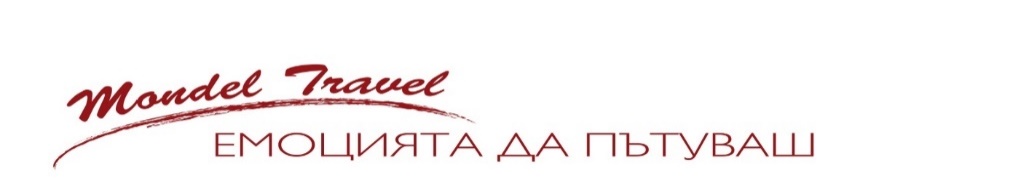 Дати и  хотели за настаняванеStefania Hotel 3*http://hotelstefania.gr/
На човек в двойна стаяТрети възрастен
в стаяДете 0-11.99 г с двама възрастни в стая 2-ро дете 0-11.99 г с двама възрастни в стаяЕдинична стая18.06.2022695 лв.580 лв.200 лв.440 лв.910 лв.25.06.2022695 лв.580 лв.200 лв.440 лв.910 лв.16.07.2022695 лв.580 лв.200 лв.440 лв.910 лв.27.08.2022695 лв.580 лв.200 лв.440 лв.910 лв.03.09.2022695 лв.580 лв.200 лв.440 лв.910 лв.10.09.2022695 лв.580 лв.200 лв.440 лв.910 лв.17.09.2022695 лв.580 лв.200 лв.440 лв.910 лв.